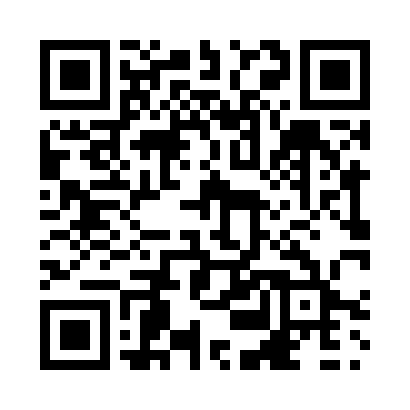 Prayer times for Spurfield, Alberta, CanadaMon 1 Jul 2024 - Wed 31 Jul 2024High Latitude Method: Angle Based RulePrayer Calculation Method: Islamic Society of North AmericaAsar Calculation Method: HanafiPrayer times provided by https://www.salahtimes.comDateDayFajrSunriseDhuhrAsrMaghribIsha1Mon3:215:021:417:2610:2012:012Tue3:225:031:417:2610:2012:003Wed3:225:041:417:2610:1912:004Thu3:235:051:427:2610:1812:005Fri3:245:061:427:2510:1812:006Sat3:245:071:427:2510:1711:597Sun3:255:081:427:2510:1611:598Mon3:255:091:427:2410:1511:599Tue3:265:101:427:2410:1411:5810Wed3:275:111:437:2410:1311:5811Thu3:285:131:437:2310:1211:5712Fri3:285:141:437:2310:1111:5713Sat3:295:151:437:2210:1011:5614Sun3:305:171:437:2110:0911:5615Mon3:305:181:437:2110:0711:5516Tue3:315:201:437:2010:0611:5517Wed3:325:211:437:1910:0511:5418Thu3:335:231:437:1910:0311:5319Fri3:345:241:437:1810:0211:5320Sat3:345:261:437:1710:0011:5221Sun3:355:271:447:169:5911:5122Mon3:365:291:447:169:5711:5023Tue3:375:311:447:159:5611:4924Wed3:385:321:447:149:5411:4925Thu3:395:341:447:139:5211:4826Fri3:395:361:447:129:5111:4727Sat3:405:371:447:119:4911:4628Sun3:415:391:447:109:4711:4529Mon3:425:411:447:099:4511:4430Tue3:435:431:437:089:4311:4331Wed3:445:441:437:069:4111:42